Vélorail en Haute-Vienne
Ontdek het ongerepte landschap en de legendarische sites!

Eenmaal meester geworden van uw machine rolt u op een voormalige spoorlijn. Wandelen kan je in het unieke land van” de feuillardiers”.
Je kan  rustig lopen door weiden, velden en heuvels van kastanje en er  je benen uitstrekken!
Onbedorven landschap, herenhuizen van het verleden van legendarische sites komen er bijeen en ontdek bijvoorbeeld de overblijfselen van de oude molen van Joffreny, of zelfs de legende van de rots die huilt!

Tarieven: Pakket 20 euro/fiets spoor (max 4 personen) Mei, juni, September, oktober: zaterdag vanaf 14: 00 uur tot 19: 00 uur, en zon- en feestdagen van 10u tot 19u.
Juli/augustus: van 10u tot 19u.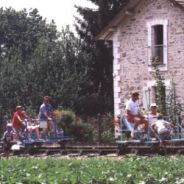 Vélorail Plan d'eau Les Ribières87230 Bussière-GalantTél. 05 55 78 86 47Vertrekadres: Bellac (F, 87300)Bestemming: Bussière-Galant (F, 87230)Afstand: 73.2 km Reistijd:1:02